Дмитриенко Ольга Владимировна, учитель истории и обществознания первой квалификационной категории МБОУ «Туринская средняя школа»  Эвенкийского муниципального района Красноярского края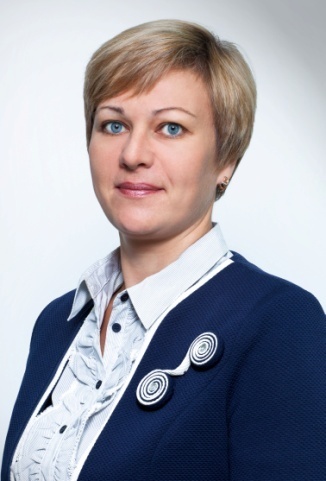 учебно-познавательная игра брейн-ринг по истории Россиипо теме  «Великая Отечественная война (1941-1945гг.) «Это нужно живым!»для обучающихся 9 - 11 классов,Интеллектуальное соревнование среди учащихся 9-11 классов.В конкурсе участвуют команды по 5 человек.Тип: повторительно-обобщающий урок. Цель: формирование патриотизма, воспитание уважения к славному прошлому нашей страны, формирование чувства ответственности и национальной гордости, гражданственности.Задачи: Способствовать развитию мыслительной деятельности, творческого потенциала учеников, умения работать в группе.ХОД МЕРОПРИЯТИЯ: Оргмомент. На экране видеоролик 1. Ведущий. Добрый день уважаемые гости и участники нашего мероприятия! 27 - 30 марта в городе-герое Тула стартовала Всероссийская акция «Вахта памяти-2016». Мы сегодня присоединяемся к этой акции.2016 год - год 75-летия контрнаступления советских войск под Москвой. Я считаю, что наше мероприятие очень важно и значимо. Ни в коем случае нельзя забывать события той Великой священной Отечественной войны. Сколько бы лет не прошло, мы должны хорошо знать, помнить и уважать подвиг своего Великого народа! Я хочу, чтобы наше мероприятие было некой «Прививкой от фашизма», чтобы у молодого поколения сформировался  устойчивый иммунитет к неофашизму.И поэтому мы  сегодня приветствуем вас на брейн-ринге, который посвящен Великой Отечественной войне. Я надеюсь, что сегодня вы не только продемонстрируете свои знания, но и узнаете много нового о том непростом времени.Позвольте мне представить участников нашей игры.  Начнем с наших будущих выпускников. Команда 11 класса сообщите свое название и девиз. Сборная команда 10-х классов вам слово. Осталось познакомиться с самой юной  из присутствующих команд - сборной командой 9–х классов. За ходом нашей игры будет наблюдать компетентное жюри.  Возглавляет жюри …,  ей ассистируют  …Осталось сообщить правила игры и можно начинать.Правила игры:За полный правильный ответ команда получает 2 очка, за правильный неполный ответ 1 очко.Если команда не может ответить на вопрос, то право ответа переходит к команде соперников.Если команды не могут ответить на вопрос, то ответить могут зрители – болельщики команд. За каждый правильный ответ болельщики получают один жетон, который в конце игры они могут отдать своей команде, т.о. повысить шансы команды на победу.Ответы принимаются только после того как полностью будет задан вопрос и дан звуковой сигнал.Время на раздумье 30 секунд.При готовности ответить команды поднимают флажок.Жюри подводит итоги игры.Правила общения:С уважением относимся друг к другу.2. Любое мнение заслуживает внимания.3. Пока один говорит, все его слушают.4. О своем желании высказаться сообщаем с помощью поднятого флажка. Мы начинаем! (Видеоролик 2).РАУНД I.  «ТРАГИЧЕСКОЕ НАЧАЛО» Назовите хронологические рамки Великой Отечественной войны (время, число, месяц, год).Ответ: началась Великая Отечественная война в 4 часа утра 22 июня 1941 года. Окончилась Великая Отечественная война в 0 часов 43 минуты 9 мая 1945 года (по московскому времени).За три недели до вторжения фашистов в нашу страну советский разведчик передал в Москву, что война начнется 22 июня. Назовите имя и фамилию этого разведчика.Ответ: Рихард Зорге - журналист, советский разведчик времён второй мировой войны, Герой Советского Союза (7. 11. 1964, посмертно). Один из выдающихся разведчиков столетия (агентурный псевдоним Рамзай).Кто такой Барбаросса и какое отношение он имеет к Великой Отечественной войне?Ответ: Фридрих Гогенштауфен Барбаросса (1122-1190) - король  Германии, император Священной Римской империи, участник Третьего крестового похода в Святую Землю (Палестину). При переправе через горную реку Селиф  император, будучи облачён в тяжёлые доспехи и кольчугу, упал с коня, был подхвачен бурным течением и захлебнулся в воде  до того, как к нему успели подоспеть на выручку его рыцари. Его именем был назван план вторжения Германии в СССР, подписанный Гитлером 18 декабря 1940 года.Автором данного плана являлся генерал Ф.Паулюс.Внимательно прослушайте выступление по радио от 22 июня 1941г. и назовите фамилию и должность человека. Видеоролик 3.Ответ: Вячеслав Михайлович Молотов (Скрябин), народный комиссар, министр иностранных дел СССР. Именно ему было поручено в 12 часов дня 22 июня 1941г. выступить по радио с сообщением о начале войны. Эту речь товарищ Молотов закончил знаменитыми словами: «Наше дело правое. Враг будет разбит. Победа будет за нами».РАУНД II. «ГОРОДА-ГЕРОИ»За 1 минуту напишите названия городов-героев. За каждую правильно указанную позицию 1 балл.Ответ: Город-герой - высшая степень отличия, присваиваемая Президиумом Верховного Совета СССР городам за массовый героизм и мужество его защитников, проявленные в Великой Отечественной войне. Приказом Верховного Главнокомандующего данную награду стали вручать с 1 мая 1945 г.Всего 12 городов-героев: Сталинград, Керчь, Киев, Ленинград, Минск, Москва, Мурманск, Новороссийск, Одесса, Севастополь, Тула и Смоленск. Одна крепость-герой - Брестская крепость.Игра со зрителями «Блиц-вопросы» (Приложение 2). Пока команды выполняют задание, с болельщиками проводится игра «Блиц-вопросы», за каждый правильно указанный ответ дается жетон. Полученные жетоны в конце игры болельщики могут отдать в копилку своей команды. 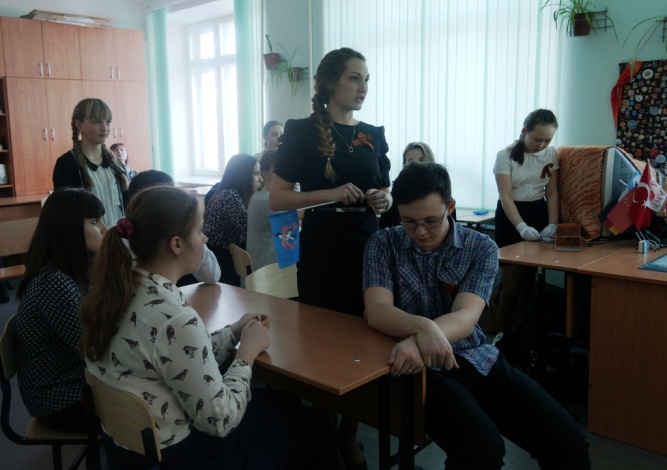 РАУНД III. «ТВОРЧЕСТВО В ГОДЫ ВЕЛИКОЙ ОТЕЧЕСТВЕНОЙ ВОЙНЫ»Внимательно рассмотрите картины и ответьте на вопрос, Что изображено на картинах, с какими событиями Великой Отечественной войны они связаны?  Ответы: Картина №1 «Оборона Севастополя» (1942 год) — одна из наиболее знаменитых картин Александра Александровича Дейнеки. Картина по праву является одной из самых сильных в творчестве художника и одной из самых драматических работ всего советского искусства военного времени. На картине запечатлён скорбный и величественный подвиг советских бойцов, отдавших свою жизнь при обороне Севастополя в 1942 году.Картина №2 «Парад на Красной площади 7 ноября 1941 года» автор известный советский художник Константин Юон. Это было страшное для Советского Союза время. В тот ноябрь немцы были уже на подходе к Москве, и всем казалось, что время не подходит для проведения торжественного парада войск. Но традиции нарушены не были – парад состоялся. С этого военного парада солдаты сразу уходили на фронт.Какое название имеет данный плакат и что женщина держит в руках?Ответ: «Родина-мать зовёт!» — знаменитый плакат времён Великой Отечественной войны. Автор плаката художник Ираклий Моисеевич Тоидзе. Позировала для образа Родины-матери жена художника, Тамара Теодоровна, которой на начало войны было 37 лет. В руках Родина-мать держит военную присягу.Стихи этой песни были напечатаны на третий день войны. Песня стала синонимом жуткой войны и пророком Великой Победы. О какой песне идет речь?Ответ: «Священная война» слова Василия Ивановича Лебедева-Кумача, музыка Александра Васильевича Александрова.Назовите автора и название произведения. Укажите, в каких условиях создавалось это произведение?Ответ: Дмитрий Дмитриевич Шостакович - один из крупнейших композиторов XX века. Автор 15 симфоний, 6 концертов, 3 опер, 3 балетов, многочисленных произведений камерной музыки, музыки для кинофильмов и театральных постановок.Произведение называется Седьмая (Ленинградская) симфония. В сентябре 1941 года, в уже блокадном Ленинграде (блокада началась 8 сентября), Шостакович написал вторую часть и начал работу над третьей. А 9 августа 1942 г. в зале Ленинградской филармонии состоялось исполнение Седьмой симфонии Дмитрия Дмитриевича Шостаковича. Концерт транслировался по радио и громкоговорителям городской сети и был слышен не только жителям, но и немецким войскам, осаждавшим город. Новое произведение Шостаковича потрясло слушателей, вселило уверенность и придало силы защитникам города.Седьмая («Ленинградская») симфония Д. Д. Шостаковича по праву является не только одним из важнейших художественных произведений отечественной культуры XX в., но и музыкальным символом блокады Ленинграда.Назовите фамилию летчика, подвиг которого был положен в основу художественного произведения. Укажите название этого произведения. Видеоролик 6.Ответ: Алексей Петрович Маресьев — советский военный деятель, лётчик. Герой Советского Союза. Из-за тяжёлого ранения во время Великой Отечественной войны у него были ампутированы обе ноги. Однако, несмотря на инвалидность, лётчик вернулся в небо и летал с протезами. Всего за время войны совершил 86 боевых вылетов, сбил 11 самолётов врага: четыре -до ранения и семь - после.Является прототипом героя повести Бориса Полевого «Повесть о настоящем человеке», написанной в 1946 году.Назовите имя героини. Укажите, кем она была в годы Великой Отечественной войны? Видеоролик 7.Ответ: Зоя Анатольевна Космодемьянская - партизанка, красноармеец диверсионно-разведывательной группы штаба Западного фронта, заброшенная в 1941 году в немецкий тыл. Первая женщина, удостоенная звания Героя Советского Союза (посмертно) во время Великой Отечественной войны. Стала символом героизма советских граждан в Великой Отечественной войне.РАУНД IV. «ЧЕРНЫЙ ЯЩИК»Эта награда учреждена Указом Президиума Верховного Совета СССР от 8 ноября 1943 года. Она является высшей военной наградой. Ею награждаются лица высшего командного состава. Первоначально награде предполагалось дать название «За верность Родине». Она изготавливается из платины, золота, серебра, бриллиантов и рубинов. Всего совершено 20 награждений (одно из которых впоследствии аннулировано). После смерти награжденных, награда возвращалась государству и сегодня хранятся в музеях и в Алмазном фонде России.Ответ: Орден «Победы» - высший военный орден.Где и что изготавливалось в соответствии с рецептом и ценилось более всего: мука ржаная дефектная 45%, жмых 10%, соевая мука 5%, отруби 10%, целлюлоза 15%, обойная пыль 5%, солод 10%?Ответ: хлеб. В блокадном Ленинграде хлеб выдавался строго по карточкам, норма оставляла 800 граммов хлеба. 2 сентября 1941 года нормы были снижены: рабочим и инженерно-техническим работникам - по 600 граммов, служащим - по 400 граммов, детям и иждивенцам - по 300 граммов.Всего имело место пять снижений норм, последняя - рабочим 250 граммов, всем остальным - 125 - выдавалась с 20 ноября по 25 декабря 1941 года и привела к резкому скачку смертности от голода - за декабрь 1941 года умерло около 50 тысяч человек. Вследствие этого нормы были повышены до 350 граммов рабочим и до 200 граммов остальным жителям города.Поставки этого продукта питания в СССР в годы Великой Отечественной войны составило более двух миллиардов штук, общим весом 646600 тонн, что в пять раз превышало производство этого продукта в СССР за тот же период. Бойцы Красной армии в шутку называли этот продукт «вторым фронтом». Назовите этот продукт питания.Ответ: тушенка – законсервированное тушеное мясо. В годы Великой Отечественной войны поставлялась в СССР союзниками по антифашистской коалиции по ленд-лизу. Ленд-лиз — государственная программа, по которой Соединённые Штаты Америки поставляли своим союзникам во Второй мировой войне боевые припасы, технику, продовольствие и стратегическое сырьё, включая нефтепродукты.РАУНД V. «ВЕЛИКИЕ СРАЖЕНИЯ»В этом раунде вам будут предложены отрывки из стихотворений, ваша задача за 1 минуту определить, о каких битвах Великой Отечественной войны говорится в этих стихотворениях и указать хронологические рамки этих битв (число, месяц, год).У деревни Крюково погибает взвод.
Все патроны кончились.
Больше нет гранат.
И в живых осталось только семеро
Молодых солдат.Ответ: Московская битва, 30 сентября 1941 г. – 20 апреля 1942 г.В сорок втором фашисты устремились к Волге, 
Донец и Дон преградой стали на пути. 
Рвались вперед войска, стоявшие в резерве, 
Хотели поскорее к Волге подойти.
Солдаты свою землю стойко защищали, 
Врагу она давалась дорогой ценой. 
Но танки оборону все ж прорвали, 
Солдат и пушки подминая под собой.Ответ: Сталинградская битва, 17 июля 1942 г. – 02 февраля 1943 г.Это поле победы суровой
Для победы по праву равно
Полю грозному Куликову,
Ратным доблестям Бородино.
Здесь под Прохоровкой, в сорок третьем,
Смерть презрев, по сигналу атак
Шли солдаты наши в бессмертье,
Становился бессмертным танк.Ответ: Курская битва (Курская дуга), 05 июля - 23 августа 1943 г.Пока команды выполняют задание, с болельщиками проводится игра «Блиц-вопросы», за каждый правильно указанный ответ дается жетон. Полученные жетоны в конце игры болельщики могут отдать в копилку своей команды. Игра со зрителями «Блиц-вопросы» (Приложение 2). РАУНД VI. «ВЕЛИКИЕ ЛЮДИ»Назовите фамилию человека, с какими событиями он связан? Видеоролик 9.Ответ: Георгий Константинович Жуков — советский полководец, Маршал Советского Союза (1943 г.), четырежды Герой Советского Союза, кавалер двух орденов «Победа». В послевоенные годы получил народное прозвище «Маршал Победы». В ходе Великой Отечественной войны последовательно занимал должности начальника Генерального штаба, командующего фронтом, члена Ставки Верховного Главнокомандования, Первого заместителянаркома обороны СССР и заместителя Верховного Главнокомандующего Вооруженными Силами СССР.В июле - сентябре 1941 г. командовал войсками Резервного фронта, которые успешно провели первую в ходе войны наступательную операцию по разгрому группировки германских войск в районе Ельни. В сентябре 1941 г., в период тяжёлых боёв на подступах к Ленинграду, Жуков назначен командующим войсками Ленинградского фронта, которые совместно с Балтийским флотом и при активной помощи жителей Ленинграда остановили противника, сорвав его попытки захватить город. В октябре 1941 г. - августе 1942 г. - командующий войсками Западного фронта, а в феврале - мае 1942 г. одновременно главнокомандующий войсками Западного направления, сыгравшими основную роль в Московской битве 1941 г.-1942 г.  В 1942г. - 1944 г.   Жуков осуществлял координацию действий советских войск в Сталинградской битве 1942 г.- 1943 г., при прорыве Ленинградской  блокады 1941г.-1944 г., в Курской битве 1943 г. (вместе с Маршалом Советского Союза А. М. Василевским), в Битве за Днепр 1943 г. В марте - мае 1944 г. командующий войсками 1-го Украинского фронта. Летом 1944 г. Жуков, как представитель Ставки ВГК, координировал действия 2-го и 1-го Белоруссских фронтов в Белорусской операции 1944 г. На завершающем этапе Великой Отечественной войны (ноябрь 1944 г. - май 1945г.) командовал войсками 1-го Белорусского фронта, которые провели Висло-Одеровскую операцию 1945 г. (совместно с войсками 1-го Украинского фронта, командующий - Маршал Советского  Союза И. С. Конев) и Берлинскую операцию 1945г. (во взаимодействии с войсками 1-го Украинского и 2-го Белорусского фронтов - Маршал Советского Союза К. К. Рокоссовский). Жуков - один из главных участников разработки и осуществления планов ВГК по проведению крупнейших стратегических операций Великой Отечественной войны.8 мая 1945  года  в  22:43  (9 мая  0:43  по  московскому времени)  в Карлсхорсте  (Берлин) Жуков принял  от  гитлеровского  генерал-фельдмаршала  Вильгельма  Кейтеля  безоговорочную капитуляцию войск нацистской Германии.24 июня 1945 г. маршал Жуков принял Парад Победы Советского Союза над Германией в Великой Отечественной войне, который состоялся в Москве на Красной площади. Командовал парадом маршал Рокоссовский. Видеоролик 11.А 7 сентября 1945 года от Советского Союза маршал Жуков принимал в Берлине у Бранденбургских ворот Парад Победы союзных войск во Второй мировой войне. Командовал парадом английский генерал-майор Нэйрс, комендант Британского Сектора в Берлине.Укажите фамилии маршалов изображенных на фотографиях.Ответ: (справа) Семён Миха́йлович Будённый — советский военачальник, один из первых Маршалов Советского Союза, трижды Герой Советского Союза, кавалер Георгиевского креста всех степеней. (слева) Константин Константинович Рокоссовский — советский и польский военачальник, дважды Герой Советского Союза, маршал Советского Союза, маршал Польши. Единственный в истории СССР маршал двух стран. Командовал Парадом Победы 24 июня 1945 года на Красной площади в Москве. Укажите фамилии изображенных на картинах людей и какое отношение они имеют к Великой Отечественной войне?Ответ: (слева) Павел Степанович Нахимов, (справа) Фёдор Фёдорович Ушаков — выдающиеся русские флотоводцы, адмиралы. Их именами названы флотские Государственные награды СССР времен Великой Отечественной войны.Орден Нахимова и орден Ушакова, медаль Нахимова и медаль Ушакова — советские флотские награды времён Великой Отечественной войны. Ордена состоят из двух степеней: I и II степени. Высшей степенью ордена является I степень. Орден Нахимова — один из самых редких орденов СССР. Медаль и орден Ушакова и по сей день находятся в системе флотских государственных наград РФ. Орден Нахимова с измененным статусом также находится в системе государственных наград РФ.Чей голос звучал по Всесоюзному радио, оповещая об окончании Великой Отечественной войны? Видеоролик 10.Ответ: Юрий Борисович Левитан — диктор Всесоюзного радио, диктор Государственного комитета СМИ СССР по телевидению и радиовещанию. Народный артист СССР, легенда советского радио. В годы Великой Отечественной войны 1941 г. - 1945 г. читал сводки Совинформбюро и приказы Верховного Главнокомандующего И. Сталина. Обладатель уникального тембра голоса. Во время Великой Отечественной войны мало кто знал в лицо Юрия Левитана, легендарного диктора, однако его уникальный голос звучал изо всех радиоприёмников Советского Союза.«Голос Юрия Левитана был равносилен целой дивизии», - так после войны о легендарном дикторе скажет маршал Рокоссовский.Этот человек имел такое влияние, что значился первым в списке врагов Гитлера, тогда как Сталин был лишь на втором месте. За его голову тогда назначили награду в 250 тысяч марок. Убийство Юрия Левитана было поручено специальной группе СС.Как-то у Сталина спросили: «Когда победа?» -  «Когда объявит Левитан», - пошутил главком.Именно Юрию Левитану было доверено объявлять о взятии Берлина и о Победе. ЗАКЛЮЧЕНИЕВот игра подходит к завершению. Остались последние штрихи. Болельщикам предоставляется возможность набранные жетоны отдать в копилку очков своей команды. Жюри суммируют общие баллы.Пока жюри подводит итоги игры и подписывает дипломы показать видеоролик на песню «День Победы»Слово предоставляется председателю жюри…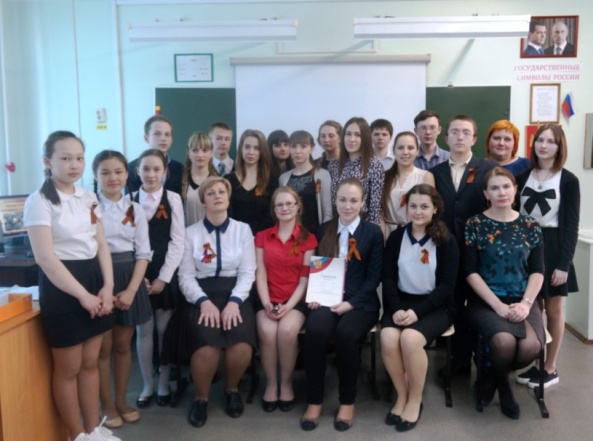 Учите историю Отечества. Великая история – Великая держава! Благодарю всех за внимание и активное участие! До новых встреч!ИНФОРМАЦИОННЫЕ РЕСУРСЫYouTube - видеохостинг https://www.youtube.com/?gl=RU&hl=ru Большая Российская энциклопедия: в 30 т./ председатель Науч.-ред. Совета Ю.С. Осипов. – М.: Большая Российская энциклопедия, 2011. – 767 с.:ил.: карт.Великая война (телевизионный многосерийный документальный сериал) STAR MEDIA, режиссер Анна Граждан, авторы сценария Артем Драбкин и др. – Россия, 2012.Википедия – свободная энциклопедия. https://ru.wikipedia.orgИчетовкина Н. Историко-познавательная игра «Великая Отечественная война: год за годом» http://www.prodlenka.org/metodicheskie-razrabotki/scenarii-prazdnikov/drugie-scenarii-prazdnikov/161435-istoriko-poznavatelnaja-igra-velikaja-oteches.html Ранько Е. А. Клипарт для фотошопа «9 мая» Колокол http://pedsovet.su/Санникова Е. В. Викторина для 9 - 11 классов с ответами на тему: Великая Отечественная война. Викторина, посвященная Великой Отечественной войне «Давайте, люди, никогда, об этом не забудем!» http://ped-kopilka.ru/blogs/ekaterina-sanikova/viktorina-davaite-lyudi-nikogda-ob-yetom-ne-zabudem.htmlФрантикова И. В. Учебно-познавательная игра «Брейн-ринг» для 11-го класса. Тема: «Великая Отечественная война (1941‒1945 гг.). Это нужно живым» http://festival.1september.ru/authors/220-188-878ПРИЛОЖЕНИЕ 1БЛАНКИ ДЛЯ ЖЮРИУчебно-познавательная игра Брейн-ринг для обучающихся 9 - 11 классов.Тема: «Великая Отечественная война (1941‒19145 гг.). «Это нужно живым!»ПРИЛОЖЕНИЕ 2Игра со зрителями «Блиц-вопросы»Пока команды выполняют задание, с болельщиками проводится игра «Блиц-вопросы», за каждый правильно указанный ответ дается жетон. Полученные жетоны в конце игры болельщики могут отдать в копилку своей команды.Сколько дней продолжалась Великая Отечественная война? (1418)Для нападения на СССР гитлеровское командование сосредоточило 3 группы армий - «Север», «Юг». А как называлась третья? («Центр») Уже в июне 1941 года из западных районов СССР на восток стали вывозиться люди и производственные объекты. Как назывался этот процесс? (Эвакуация)После этой битвы был развеян миф о непобедимости германской армии? (Битва за Москву)Сколько дней продолжалась блокада Ленинграда? (872 или около 900 дней, начало 8 сентября 1941 г. окончательное снятие – 27 января 1944 г.)Как называется приказ №227 от 28 июля 1941г. («Ни шагу назад!»)Назовите сражения, ознаменовавшие начало и завершение коренного перелома в ходе Великой Отечественной войны. (Сталинградская битва, Курская битва)Где произошло крупнейшее таковое сражение Великой Отечественной войны? (У д. Прохоровка на Курской дуге)Что называли ленинградцы «Дорога жизни»? (Дорогу по льду Ладожского озера). По-испански она означает «череп», она спасла жизни солдат в годы войны. Что это? (Каска)В честь этого полководца Отечественной войны 1812 года была названа операция по освобождению Белоруссии. Кто этот полководец? (Багратион) Фашистские войска в 1941 г.-1942 г. потратили на захват этого города 250 дней, а советские войска освободили его в 1944 за 5дней. О каком городе идет речь? (Севастополь) В начале 1944 их было 20, а к концу 1944 уже 1000 отделений. Их называли «фабрики смерти». Что это такое? (Концлагеря) В теплое время советские солдаты свертывали ее в трубку и носили через плечо, на привалах использовали как подушку и как одеяло. Её называли скаткой. Что это такое? (Шинель)Лучший танком второй мировой войны - стал танк... ( Т34)Когда состоялся парад победы на Красной площади в Москве? (24 июня 1945г.)Когда и по поводу, какого события 5 августа 1943 года был произведен первый победный салют в Москве? (Первый победный салют в Москве прозвучал 5 августа 1943 года в честь освобождения Орла и Белгорода войсками Западного, Центрального, Воронежского, Брянского и Степного фронтов.)Как назывался план немецкого командования по захвату Москвы? (Тайфун)Как называлась реактивная система, находившаяся во время войны на вооружении артиллерии Советской армии? (Катюша.)Сколько военных парадов прошло на Красной площади в Москве за время Великой Отечественной войны? (2 Парада. Во время Великой Отечественной войны парад проведен 7 ноября 1941 г. на Красной площади. 24 июня 1945 г., после разгрома Германии, состоялся Парад Победы.)Какие имя и фамилия зашифрованы в названии советского танка «ИС»? (Иосиф Сталин)Назовите фамилии советских воинов, водрузивших Знамя Победы над рейхстагом в Берлине. (Сержант Михаил Егоров и младший сержант Мелитон Кантария, лейтенант Алексей Берест 30 апреля 1945 г.)Как расшифровывается РККА? (Рабоче-крестьянская Красная Армия)Как расшифровывается ГКО? (Государственный Комитет Обороны)Как назывался план фашистской Германии, связанный с колонизацией и германизацией захваченных территорий Советского Союза? (План «Ост») КОМАНДА 9 классовКОМАНДА10 классовКОМАНДА 11 классаНАЗВАНИЕ КОМАНДРАУНД I «Трагическое начало»(за полный правильный ответ 2 очка, за неполный правильный ответ 1 очко; всего 8 очков)РАУНД I «Трагическое начало»(за полный правильный ответ 2 очка, за неполный правильный ответ 1 очко; всего 8 очков)РАУНД I «Трагическое начало»(за полный правильный ответ 2 очка, за неполный правильный ответ 1 очко; всего 8 очков)РАУНД I «Трагическое начало»(за полный правильный ответ 2 очка, за неполный правильный ответ 1 очко; всего 8 очков)Вопрос №1Вопрос №2Вопрос №3Вопрос №4РАУНД II «Города-герои»(за каждую правильно указанную позицию 1 очко; всего 12 очков)РАУНД II «Города-герои»(за каждую правильно указанную позицию 1 очко; всего 12 очков)РАУНД II «Города-герои»(за каждую правильно указанную позицию 1 очко; всего 12 очков)РАУНД II «Города-герои»(за каждую правильно указанную позицию 1 очко; всего 12 очков)РАУНД III. «Творчество в годы ВОв»(за полный правильный ответ 2 очка, за неполный правильный ответ 1 очко; всего 12 очков)РАУНД III. «Творчество в годы ВОв»(за полный правильный ответ 2 очка, за неполный правильный ответ 1 очко; всего 12 очков)РАУНД III. «Творчество в годы ВОв»(за полный правильный ответ 2 очка, за неполный правильный ответ 1 очко; всего 12 очков)РАУНД III. «Творчество в годы ВОв»(за полный правильный ответ 2 очка, за неполный правильный ответ 1 очко; всего 12 очков)Вопрос №1Вопрос №2Вопрос №3Вопрос №4Вопрос №5Вопрос№6РАУНД IV. «Черный ящик»(за правильно названный предмет, находящийся в ящике, ответ 1 очко; всего 3 очка)РАУНД IV. «Черный ящик»(за правильно названный предмет, находящийся в ящике, ответ 1 очко; всего 3 очка)РАУНД IV. «Черный ящик»(за правильно названный предмет, находящийся в ящике, ответ 1 очко; всего 3 очка)РАУНД IV. «Черный ящик»(за правильно названный предмет, находящийся в ящике, ответ 1 очко; всего 3 очка)Вопрос №1Вопрос №2Вопрос №3РАУНД V. «Великие Сражения»(за полный правильный ответ 2 очка, за неполный правильный ответ 1 очко; всего 6 очков)РАУНД V. «Великие Сражения»(за полный правильный ответ 2 очка, за неполный правильный ответ 1 очко; всего 6 очков)РАУНД V. «Великие Сражения»(за полный правильный ответ 2 очка, за неполный правильный ответ 1 очко; всего 6 очков)РАУНД V. «Великие Сражения»(за полный правильный ответ 2 очка, за неполный правильный ответ 1 очко; всего 6 очков)Вопрос №1Вопрос №2Вопрос №3РАУНД VI. «Великие Люди»(за полный правильный ответ 2 очка, за неполный правильный ответ 1 очко; всего 8 очков)РАУНД VI. «Великие Люди»(за полный правильный ответ 2 очка, за неполный правильный ответ 1 очко; всего 8 очков)РАУНД VI. «Великие Люди»(за полный правильный ответ 2 очка, за неполный правильный ответ 1 очко; всего 8 очков)РАУНД VI. «Великие Люди»(за полный правильный ответ 2 очка, за неполный правильный ответ 1 очко; всего 8 очков)Вопрос №1Вопрос №2Вопрос №3Вопрос №4Дополнительные очки от зрителей болельщиков (1 жетон = 1 очко)Дополнительные очки от зрителей болельщиков (1 жетон = 1 очко)Дополнительные очки от зрителей болельщиков (1 жетон = 1 очко)Дополнительные очки от зрителей болельщиков (1 жетон = 1 очко)Очки от болельщиковИТОГОМЕСТА